
SERVICIO DE RECAUDACIÓN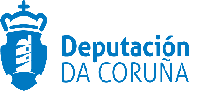 UNIDAD CENTRAL DE RECAUDACIÓN EJECUTIVAFORMULARIO PRESENTACIÓN OFERTA VENTA GESTIÓN DIRECTADATOS DEL INTERESADODATOS IDENTIFICATIVOS DEL EXPEDIENTESe adjunta la siguiente documentación:Cheque nominativo, cruzado y conformado por la entidad, librado en fecha y forma, con una validez no inferior a 6 mesesSobre cerrado con oferta.En ………………………………………………………., a ………………………………..………….Firma:1) Apellidos y nombre 1) Apellidos y nombre 2) NIF 3) Apellidos y nombre del representante o autorizado (si es el caso)3) Apellidos y nombre del representante o autorizado (si es el caso)4) NIF5) Domicilio de notificación 5) Domicilio de notificación 6) Código postal 7) Municipio 8) Provincia 8) Provincia 9) Correo electrónico10) Teléfono10) TeléfonoNº Expediente Ejecutiva                                 2015EXP35011830Nº Expediente Ejecutiva                                 2015EXP35011830Nº de Enajenación                                           50Lote Nº